云市场商品发布操作介绍您可以通过”商品管理”页面右上角的按钮”发布商品”来进行发布新商品的操作。请按照以下说明填写您的商品信息并提交审核，小二审核商品信息无误后会进行上架操作。发布镜像类商品发布下载类商品发布应用软件类商品发布服务类商品发布镜像类商品请在发布商品页面选择镜像类商品。填写镜像类商品的接入信息。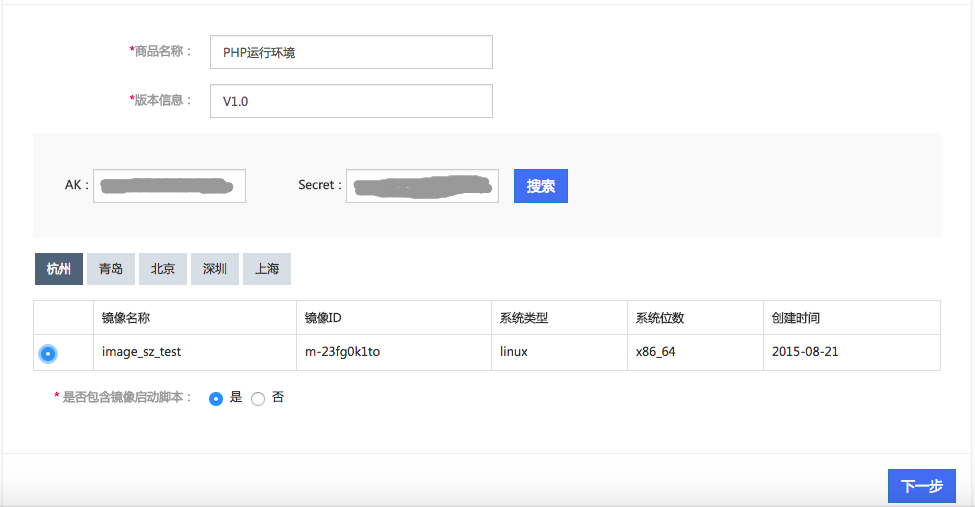 商品名称：请填写您的商品名称，此信息将作为商品名称直接展示给客户。版本信息：请填写您的镜像版本，如V1.0，V1.1等。选择镜像：请填写拥有共享镜像的账号的AK和Secret，点击搜索，系统会检验AK及Secret正确并获取该账号的镜像。您可以通过切换地域tab来查看对应地域的镜像。是否包含镜像启动脚本：如果您的镜像包含启动脚本，则在此处勾选是；如果不包含启动脚本，则勾选否。注意，此选项将影响您售卖的镜像能否生产成功，请根据实际情况勾选。填写完成后，请点击”下一步”进入商品基础信息填写页面。填写镜像类商品的基础信息。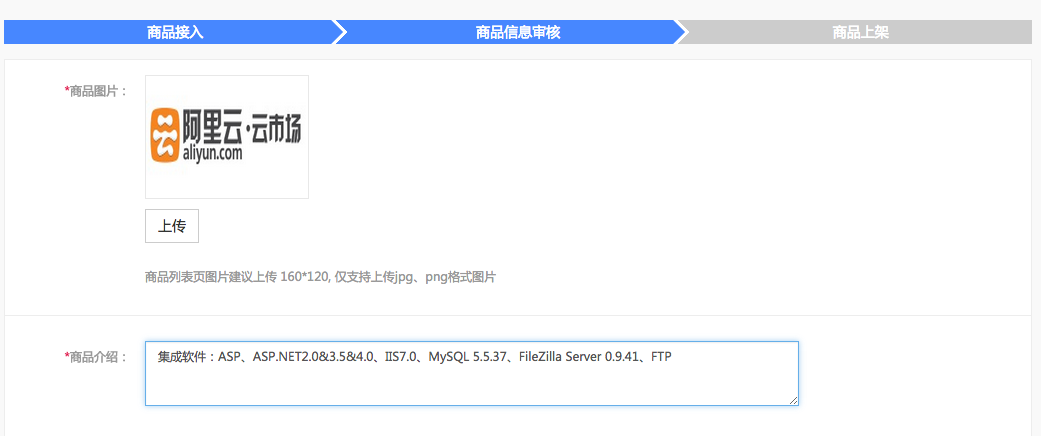 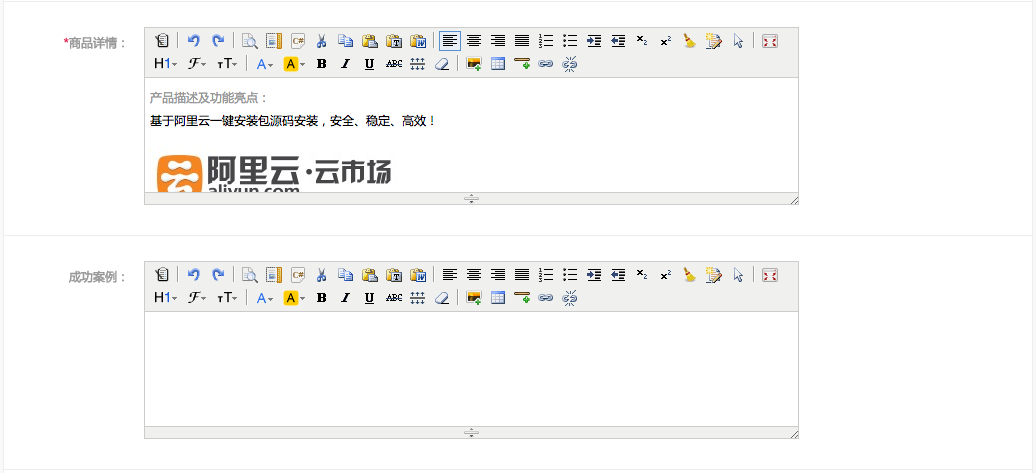 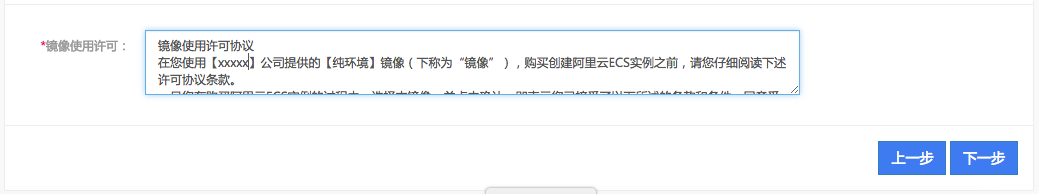 商品图片：请上传商品列表页面和商品详情页面展示的商品图片。
推荐图片大小为160*120像素。商品介绍：请填写您的商品简介，此信息将在云市场的商品列表页面进行展示，建议字数控制在100字以内。商品详情：请填写您商品的详细介绍信息，此信息将在商品详情页面进行展示，建议尽量详情得描述您的商品。成功案例：可以填写您的商品的成功案例，此信息将在商品详情页面进行展示，可以不填写。镜像使用许可协议：镜像类型商品需要填写，用户购买时需要同意协议方可下单。您可以点击下载协议模板，根据模板修改为您的镜像使用许可协议，并将内容填入编辑框内。填写完成后，请点击”下一步”进入商品业务信息填写页面。填写镜像类商品的业务信息。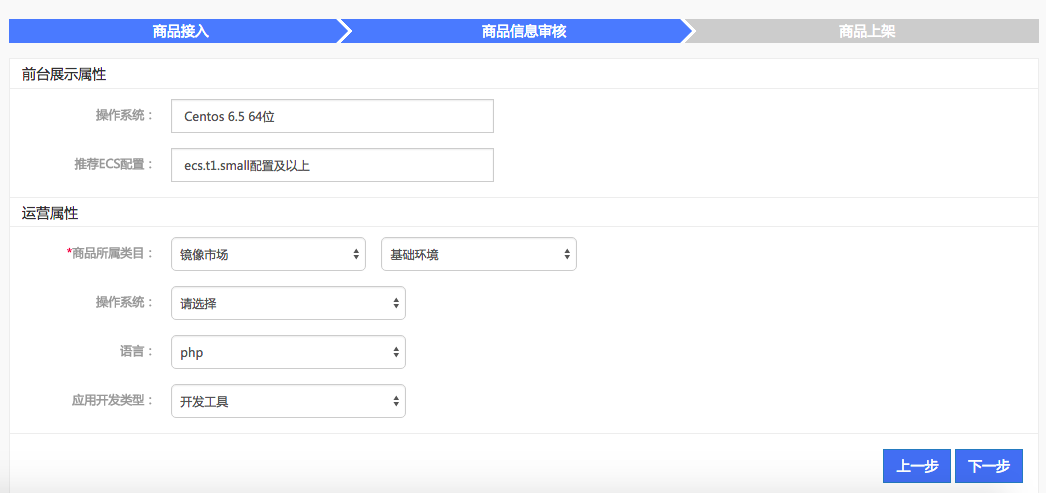 操作系统：请填写您镜像的基础操作系统，例如Ubuntu12.04 64位，CentOS 6.5 64位等。此信息会在商品详情页面展示。推荐ECS配置：请填写使用您的镜像所需要的ECS配置，例如ecs.t1.xsmall 配置以上。此信息会在商品详情页面展示。商品所属类目：请填写您将商品放在哪个类目下，此选项会影响用户搜索商品时在哪个类目下进行展现。同时，当您选择类目后，系统会显示该类目的商品特有的一些属性，您可以根据实际情况填写属性信息，如果您的商品不包含该属性也可以不进行填写。填写完成后，请点击”下一步”进入商品销售信息填写页面。填写镜像类商品的销售信息。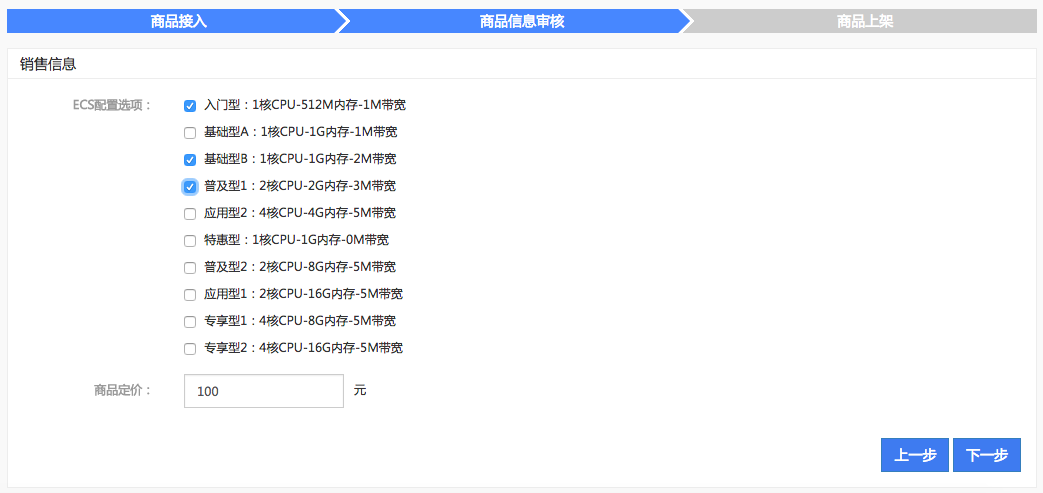 ECS配置选项
请选择可以和您的镜像一起购买的ECS配置，选项会在购买镜像时出现在下图的位置。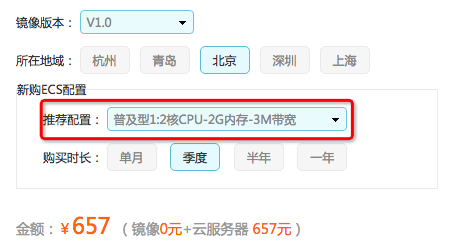 商品定价：请填写您的镜像定价，注意此处价格仅为镜像价格，不包含ECS价格，客户购买ECS+镜像的最终价格为您的商品定价+ECS价格。填写完成后，请点击”提交”。提交后商品会进入审核流程。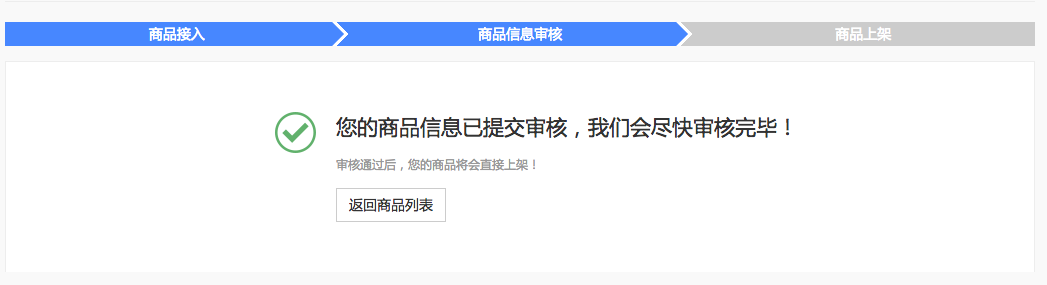 发布下载类商品请在发布商品页面选择下载类商品。填写下载类商品的接入信息。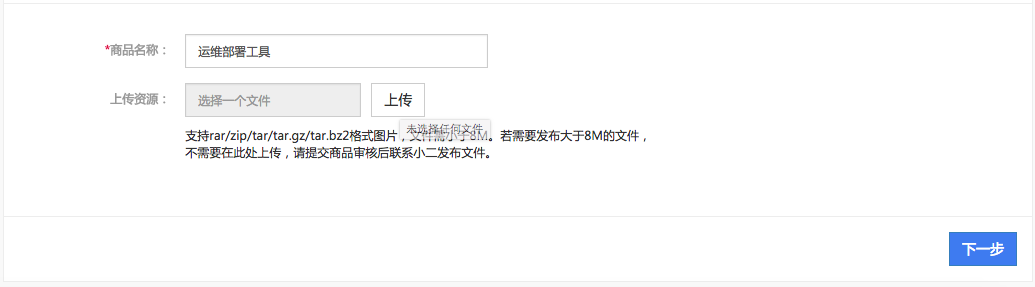 商品名称：请填写您的商品名称，此信息将作为商品名称直接展示给客户。上传资源：请上传您的资源文件。页面限制资源大小不超过8M，如果您的资源文件不超过8M，请直接在页面上上传；如果您的资源文件超过8M，请您在此处留空，先进行后续内容的填写，将此商品提交审核后，线下联系小二，将资源文件发送给小二。填写完成后，请点击”下一步”进入商品基础信息填写页面。填写下载类商品的基础信息。商品图片：请上传商品列表页面和商品详情页面展示的商品图片。
推荐图片大小为160*120像素。商品介绍：请填写您的商品简介，此信息将在云市场的商品列表页面进行展示，建议字数控制在100字以内。商品详情：请填写您商品的详细介绍信息，此信息将在商品详情页面进行展示，建议尽量详情得描述您的商品。成功案例：可以填写您的商品的成功案例，此信息将在商品详情页面进行展示，可以不填写。填写完成后，请点击”下一步”进入商品业务信息填写页面。填写下载类商品的业务信息。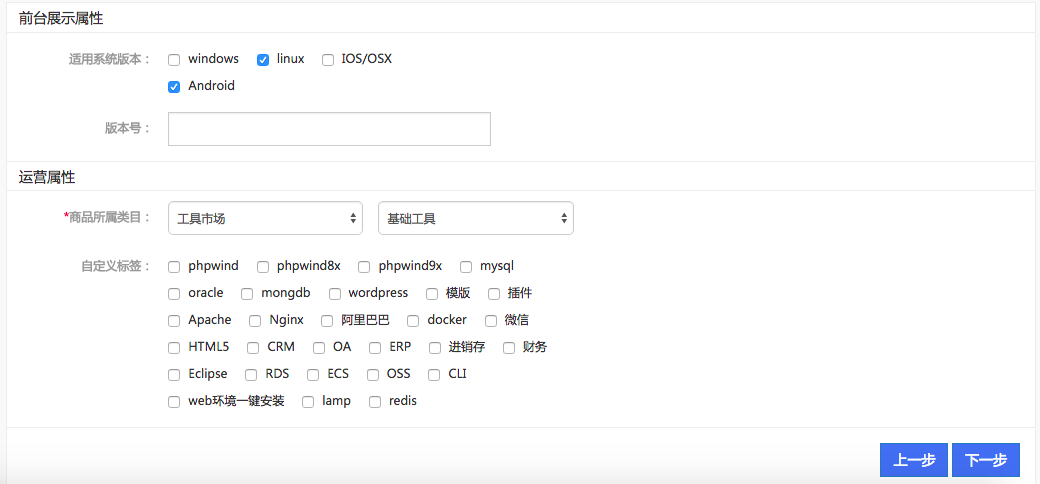 适用系统版本：请填写您的软件适用的系统版本。此信息会在商品详情页面展示。版本号：请填写您的软件的版本号。此信息会在商品详情页面展示。商品所属类目：请填写您将商品放在哪个类目下，此选项会影响用户搜索商品时在哪个类目下进行展现。同时，当您选择类目后，系统会显示该类目的商品特有的一些属性，您可以根据实际情况填写属性信息，如果您的商品不包含该属性也可以不进行填写。填写完成后，请点击”下一步”进入商品销售信息填写页面。填写下载类商品的销售信息。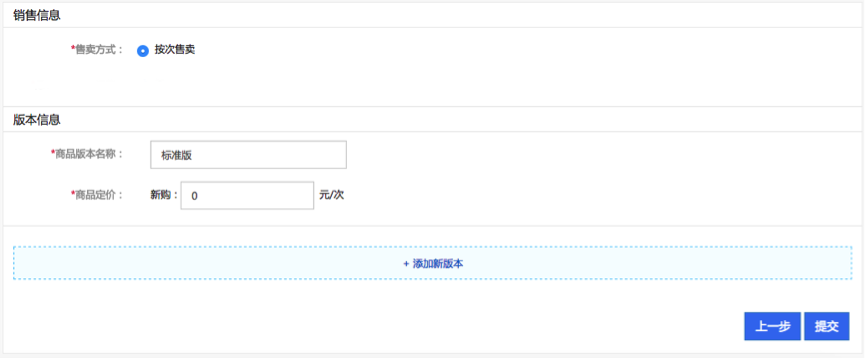 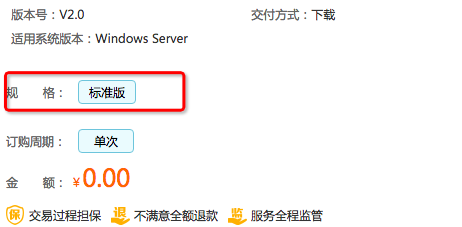 售卖方式：下载类商品仅支持按次售卖。商品版本名称：请填写售卖的版本名称，在商品页面会显示在上图红框处的位置。一个商品可添加多个版本并设置不同价格。商品定价：请设置商品价格。填写完成后，请点击”提交”。提交后商品会进入审核流程。发布应用软件类商品请在发布商品页面选择应用软件类商品，然后选择ISV自行托管。填写应用软件类商品的接入信息。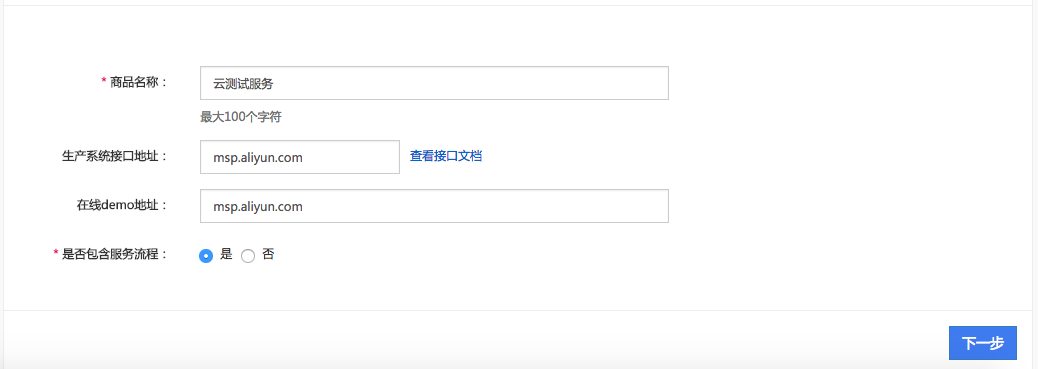 商品名称：请填写您的商品名称，此信息将作为商品名称直接展示给客户。生产系统接口地址：您可以在此处录入您的生产系统接口地址，当客户购买您的商品后，云市场会调用此链接通知您的系统，以便您通过系统处理客户的请求。在线demo地址：您可以在此处录入您软件的在线Demo地址，此信息仅小二查看，用于商品审核。是否包含服务流程：请您选择您的商品是否包含服务流程，如果包含服务流程，需要联系小二设置服务监管流程。填写完成后，请点击”下一步”进入商品基础信息填写页面。填写应用软件类商品的基础信息。商品图片：请上传商品列表页面和商品详情页面展示的商品图片。
推荐图片大小为160*120像素。商品介绍：请填写您的商品简介，此信息将在云市场的商品列表页面进行展示，建议字数控制在100字以内。商品详情：请填写您商品的详细介绍信息，此信息将在商品详情页面进行展示，建议尽量详情得描述您的商品。成功案例：可以填写您的商品的成功案例，此信息将在商品详情页面进行展示，可以不填写。填写完成后，请点击”下一步”进入商品业务信息填写页面。填写应用软件类商品的业务信息。适用系统版本：请填写您的软件适用的系统版本。此信息会在商品详情页面展示。版本号：请填写您的软件的版本号。此信息会在商品详情页面展示。商品所属类目：请填写您将商品放在哪个类目下，此选项会影响用户搜索商品时在哪个类目下进行展现。同时，当您选择类目后，系统会显示该类目的商品特有的一些属性，您可以根据实际情况填写属性信息，如果您的商品不包含该属性也可以不进行填写。填写完成后，请点击”下一步”进入商品销售信息填写页面。填写应用软件类商品的销售信息。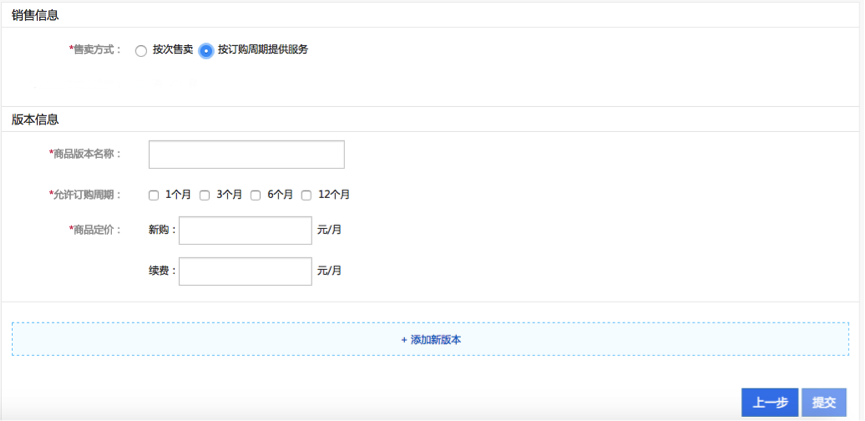 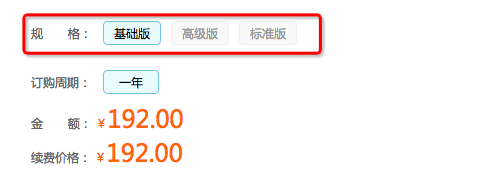 售卖方式：应用软件类商品支持按次售卖或按周期售卖。商品版本名称：请填写售卖的版本名称，在商品页面会显示在上图红框处的位置。一个商品可添加多个版本并设置不同价格。商品定价：	
如果选择按次售卖，则请设置商品单次价格。	
如果选择按周期售卖，则需要设置允许订购的周期，新购价格，续费价格。新购、续费价格以单月为基价，不同订购周期的价格为基价*订购周期的月份数。如果需要设置优惠，请联系小二操作。填写完成后，请点击”提交”。提交后商品会进入审核流程。发布服务类商品请在发布商品页面选择服务类商品。服务类商品无接入审核步骤，填写商品名称后就可以填写商品信息。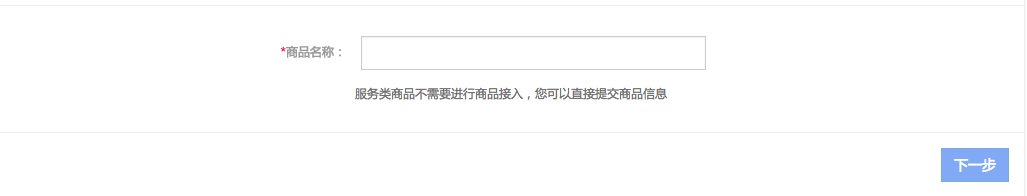 商品名称：请填写您的商品名称，此信息将作为商品名称直接展示给客户。填写完成后，请点击”下一步”进入商品基础信息填写页面。填写应用服务类商品的基础信息。商品图片：请上传商品列表页面和商品详情页面展示的商品图片。
推荐图片大小为160*120像素。商品介绍：请填写您的商品简介，此信息将在云市场的商品列表页面进行展示，建议字数控制在100字以内。商品详情：请填写您商品的详细介绍信息，此信息将在商品详情页面进行展示，建议尽量详情得描述您的商品。成功案例：可以填写您的商品的成功案例，此信息将在商品详情页面进行展示，可以不填写。填写完成后，请点击”下一步”进入商品业务信息填写页面。填写服务类商品的业务信息。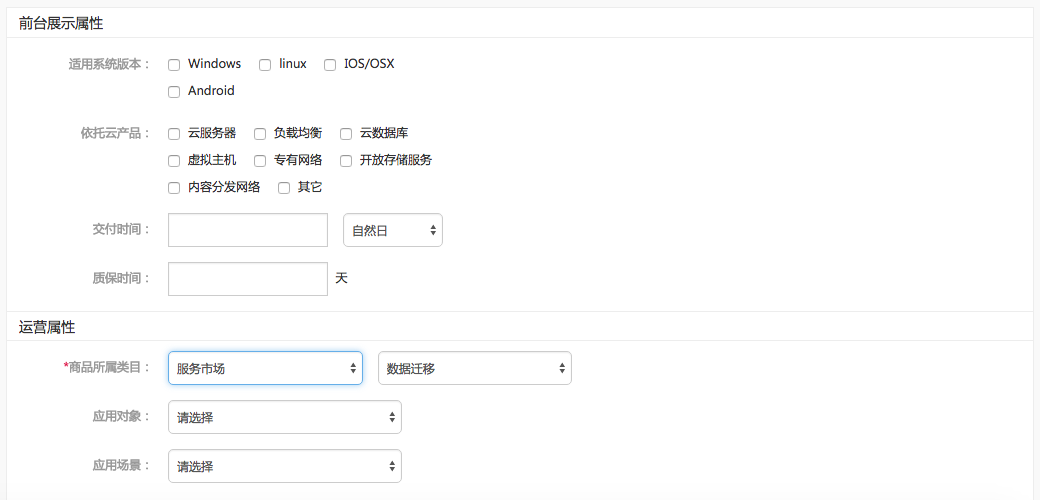 适用系统版本：请填写您的服务针对什么系统版本。此信息会在商品详情页面展示，非必填内容。依托云产品：请填写您的服务针对什么云产品。此信息会在商品详情页面展示，非必填内容。交付时间：请填写您的服务的交付时间。此信息会在商品详情页面展示。质保时间：请填写您的服务的质保时间。此信息会在商品详情页面展示。商品所属类目：请填写您将商品放在哪个类目下，此选项会影响用户搜索商品时在哪个类目下进行展现。同时，当您选择类目后，系统会显示该类目的商品特有的一些属性，您可以根据实际情况填写属性信息，如果您的商品不包含该属性也可以不进行填写。填写完成后，请点击”下一步”进入商品销售信息填写页面。填写服务类商品的销售信息。售卖方式：服务类商品支持按次售卖或按周期售卖。商品版本名称：请填写售卖的版本名称，在商品页面会显示在上图红框处的位置。一个商品可添加多个版本并设置不同价格。商品定价：	
如果选择按次售卖，则请设置商品单次价格。	
如果选择按周期售卖，则需要设置允许订购的周期，新购价格，续费价格。新购、续费价格以单月为基价，不同订购周期的价格为基价*订购周期的月份数。如果需要设置优惠，请联系小二操作。填写完成后，请点击”提交”。提交后商品会进入审核流程。